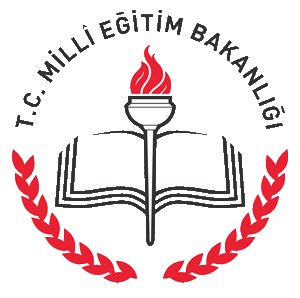 T.CSULUOVA KAYMAKAMLIĞIİlçe Millî Eğitim Müdürlüğü2017-2018 ÖĞRETİM YILI DERS ÜCRETİ KARŞILIĞI ÖĞRETMENLİK BAŞVURUKILAVUZUAĞUSTOS – 2017http://suluova.meb.gov.trİÇİNDEKİLERİLGİLİ MEVZUAT…………………...….………………………………………...GENEL AÇIKLAMALAR………………………………………………………...2017-2018 ÖĞRETİM YILI ÜCRETLİ ÖĞRETMENLİK BAŞVURUSUGENEL ŞARTLARI ………………………………………………..BAŞVURU İŞLEMİNİN YAPILMASI………………………….………………..GÖREVLENDİRMELERDE ÖNCELİK DURUMU……………………………İSTENİLECEK EVRAKLAR………..…………………………………………...GÖREVLENDİRMELERİN YAPILMASINA DAİR ESASLAR……………...1.İLGİLİ MEVZUAT:a-) Milli Eğitim Bakanlığı Yönetici ve Öğretmenlerinin Ders ve Ek Ders Saatlerine ilişkin Karar.b-) Talim ve Terbiye Kurulunun 9 nolu Kararı.c-)  Milli Eğitim Bakanlığı Norm Kadro Yönetmeliği.d-) 657 Sayılı Devlet Memurları Kanunu’nun 48. ve 176.Maddesi.e-) Milli Eğitim Bakanlığı Okul Öncesi Eğitimi Genel Müdürlüğü’nün 29/03/2011 tarihli ve 1985 sayılı2011/43 No’lu Genelgesi.f-) Milli Eğitim Bakanlığı’na Bağlı Yüksek ve Orta Dereceli Okullar Öğretmenleri ile İlkokuluÖğretmenlerinin Haftalık Ders Saatleri ile Ek Ders Ücretleri Hakkındaki 439 Sayılı Kanunu’nun 8.Maddesi.g-) 5442 Sayılı İl İdaresi Kanunu.2. GENEL AÇIKLAMALAR:1. Bu kılavuz 2017/2018 öğretim yılında ders ücreti karşılığı ücretli öğretmenlik için başvuru veyerleştirmelere ilişkin esas ve usulleri belirlemek amacı ile düzenlenmiştir. Kılavuz http://suluova.meb.gov.tr internet adresinde yayınlanmıştır.2. Tüm branşlardan başvuru alınacaktır. İhtiyaç duyulduğunda alınan başvurular arasından görevlendirmeler yapılacaktır.3. Bu kılavuzda yapılan açıklamalarda yapılan değişiklikler ile uygulamalara yönelik yapılacakaçıklamalar http://suluova.meb.gov.tr adresinde yayınlanacaktır.4. Başvuru Süresi; 14/08/2017 tarihinde başlayıp, 2017-2018 öğretim yılı süresincedevam edecektir. Ancak eğitim öğretim yılının başlamasıyla birlikte oluşacak ihtiyaçları zamankaybetmeden karşılayabilmek amacıyla, 25/08/2017 mesai bitimine kadar yapılacak başvurulara öncelik verilerek birinci sıralamaya alınacaktır. Branşlar bazında birici sıralamadaki başvurular bitmeden 25/08/2017 tarihinden sonra yapılan başvurulara görev verilmeyecektir.5. Başvurular internet sayfamızda örneği bulunan dilekçe ile elden yapılacaktır.3. 2017-2018 ÖĞRETİM YILI ÜCRETLİ ÖĞRETMENLİK BAŞVURUSUGENEL ŞARTLARI:1. Türkiye Cumhuriyeti veya Kuzey Kıbrıs Türk Cumhuriyeti vatandaşı olmak.2. Kamu haklarından mahrum bulunmamak.3. Türk Ceza Kanunu’nun 53’üncü maddesinde belirtilen süreler geçmiş olsa bile; kasten işlenen birsuçtan dolayı bir yıl veya daha fazla süreyle hapis cezasına ya da affa uğramış olsa bile devletingüvenliğine karşı suçlar, Anayasal düzene ve bu düzenin işleyişine karşı suçlar, millî savunmaya karşısuçlar, devlet sırlarına karşı suçlar ve casusluk, zimmet, irtikâp, rüşvet, hırsızlık, dolandırıcılık,sahtecilik, güveni kötüye kullanma, hileli iflas, ihaleye fesat karıştırma, edimin ifasına fesat karıştırma,suçtan kaynaklanan malvarlığı değerlerini aklama veya kaçakçılık suçlarından mahkûm olmamak.4. Sağlık durumunun öğretmenlik görevini yapmasına engel olmamak.5. Erkek adaylar için askerlikle ilişkisi bulunmamak.a-Askerliğini yapmış, askerlikten muaf ya da askerliği tecil edilmiş olmak.6.Yurt dışındaki yükseköğretim kurumlarından mezun olanlar bakımından, öğreniminin yurt içindekiyükseköğretim kurumlarına veya programlarına denkliği yapılmış olmak.7. Herhangi bir sosyal güvenlik kurumuna bağlı olarak çalışmamak.8. Emekli olan tüm branş ve sınıf öğretmenleri ders ücreti karşılığı öğretmenlik müracaatındabulunabileceklerdir.9. Türkçe, İlköğretim Matematik, Fen Bilimleri/Fen ve Teknoloji, Sosyal Bilgiler, Türk Dili veEdebiyatı, Tarih, Coğrafya, Matematik (Lise), Fizik, Kimya, Biyoloji, Din Kültürü ve Ahlak BilgisiYabancı Dil (Almanca, İngilizce),Rehberlik,Okul Öncesi, Sınıf öğretmenliği alanlarına başvuruda bulunacak adaylar KPSS P121 puan türünden sıralama yapılacaktır.10. Yukarıda sayılan alanlar dışındaki diğer alanlara atanacaklar KPSSP10 puan türünde,öğretmenlik mezunu dışındaki diğer mezunlar ilgili puan türünde sıralama yapılacaktır.11. Hiç puanı olmayanlar daha sonra değerlendirmeye alınacaktır.4. BAŞVURU İŞLEMİNİN YAPILMASI:1. Başvurular internet sayfamızda örneği bulunan dilekçe ile yapılacaktır. 2.Görevlendiresi yapılan kişilere görevlendirildiğine dair bilgi verilmesi dilekçelere yazılan telefon numaralarına yapılacaktır..3. Başvuruda bulunan adaylar, başvuruda istenen evrakları eksiksiz olarak başvuru dilekçesineekleyerek Müdürlüğümüz İnsan Kaynakları Birimine elden teslim etmeleri gerekmektedir.5. GÖREVLENDİRMELERDE ÖNCELİK DURUMU:1-Görevlendirmelerde kullanılacak KPSS puanları Bütün alanlarda emekli öğretmenler, KPSS’li ve KPSS’siz başvurulardan sonra değerlendirmeye alınacaktır.65 yaşını dolduran öğretmenler görevlendirilmeyecektir.2. Sınıf Öğretmenliği için öncelik sırası:a· Eğitim Fakültelerinin sınıf öğretmenliği bölümü mezunlarıb· Eğitim Fakültesi mezunlarından sınıf öğretmenliği sertifikası olanlarc. Fen Edebiyat Fakültesi mezunlarından sınıf öğretmenliği sertifikası olanlard· Eğitim Fakültelerinin diğer bölümlerinden mezun olanlar3. Branş Öğretmenlikleri için öncelik sırası:a. Eğitim Fakültelerinin ilgili bölümlerinden mezun olanlarb. Fen Edebiyat Fakültesinin ilgili bölüm mezunlarından tezsiz yüksek lisan ve pedogojik formasyon belgesi olanlarc. Fen Edebiyat Fakültesinin ilgili bölüm mezunlarıd. Fen Edebiyat Fakültesinin diğer alanlardan mezun olanlar.e. Din Kültürü ve Ahlak Bilgisi ile Meslek Dersleri alanlarında lisans mezunu olmadığı/kalmadığızaman önlisans mezunu adaylara görev verilebilir.4. Okul Öncesi öğretmenliği için öncelik sırası:a. Talim ve Terbiye Kurulunun 9 sayılı kararına göre, okul öncesiöğretmenliğine kaynak teşkil eden yüksek öğretim programlarından mezun, atamasıyapılamamış öğretmenlerden, yüksek lisans belgesi/diploması olanlar KPSS P121  puan üstünlüğünegöre,b. Talim ve Terbiye Kurulunun 9 sayılı kararına göre, okul öncesiöğretmenliğine kaynak teşkil eden yüksek öğretim programlarından mezun, (AnadoluÜniversitesi Açık Öğretim Fakültesi mezunları dâhil) ataması yapılamamış öğretmenlerden,lisans belgesi/diploması olanlar KPSS puan üstünlüğüne göre),c. Üniversitelerin Ev Ekonomisi Yüksek Okulu Çocuk Gelişimi ve Eğitimi Bölümü mezunları,d.Üniversitelerin okul öncesi öğretmenliği, anaokulu öğretmenliği, çocuk gelişimi ve okul öncesieğitimi öğretmenliği, çocuk gelişimi ve eğitimi öğretmenliği veya çocuk gelişimi ve eğitimibölümü önlisans mezunları,e. Meslek Yüksekokulu Çocuk Gelişimi ve Eğitimi Bölümü, Sağlık Hizmetleri Meslek Yüksekokulu Çocuk Gelişimi Bölümü, Meslek Yüksekokulu Hemşirelik ve Bakım Hizmetleri Bölümü Çocuk Gelişimi Programı önlisans mezunları,f. Açıköğretim Fakültesi Okul Öncesi Eğitimi Öğretmenliği Bölümünde okuyup önlisans mezunu olduğunu belgelendirenler,g. Kız Meslek Lisesi Çocuk Gelişimi mezunu olup, herhangi bir alanda yüksek okul mezunuolanlardan, MEB Okul Öncesi Eğitimi Genel Müdürlüğü’nün 14/10/2009 tarih ve 2975 sayılıyazısı gereği düzenlenen seminer programını (60 saat) basarı ile tamamlayanlar,h. Halen ilköğretim okullarında görevli norm kadro fazlası sınıf öğretmenleri ile sınıf öğretmenliğialanına kaynak teşkil eden yükseköğretim programlarından mezun olup atanamamış olanlardan,MEB Okul Öncesi Eğitimi Genel Müdürlüğü’nün 14/10/2009 tarih ve 2975 sayılı yazısı gereğidüzenlenen seminer programını (60 saat) basarı ile tamamlayanlar,i. Talim ve Terbiye Kurulunun 9 sayılı kararında yer alan alanlardan mezunolup atanamamış olanlardan, MEB Okul Öncesi Eğitimi Genel Müdürlüğü’nün 14/10/2009 tarihve 2975 sayılı yazısı gereği düzenlenen seminer programını (60 saat) basarı ile tamamlayanlar.6. İSTENECEK EVRAKLAR:a-) Diploma/Mezuniyet Belgesi/Çıkış/Öğrenci belgesinin fotokopisib-) Pedagojik Formasyon veya yüksek lisans belgesi (Fen Edebiyat Mezunları İçin Varsa)c-) Nüfus cüzdanın fotokopisid) Emeklilik kimlik kartı fotokopisi (Varsa)e-) Varsa kurs, seminer belgesif-) Resmi görev belgesi (Çalışan memurlar için)g-) KPSS Sonuç Belgesi (Varsa) h-) Varsa 60 Saatlik Okul Öncesi Seminer Belgesinin Fotokopisi.i-) Adli Sicil Kaydıj-) (Erkekler için)Askerlikle ilişkisi olmadığına dair belgek-) 1 adet vesikalık fotoğraf(son 6 ayda çekilmiş)l-) KPSS puanı olmayanlar için varsa transkrip (diploma notunu belirlemek için)m)Sağlık Raporu7. GÖREVLENDİRMELERİN YAPILMASINA DAİR ESASLAR:1 . Görevlendirmeler, Müdürlüğümüze bağlı okul ve kurumların belirttikleri ihtiyaçlara göre yapılacaktır.2. Evraklarını tamamlayan adayların görevlendirme onayı alınarak SGK girişinin yapılmasının ardından okul/kurumdaki görevine başlatılması sağlanacaktır. 19 Eylül 2017 ) SALI3. Yerine kadrolu atama yapıldığı ya da görevlendirildiği kurumda ilgili alanda ihtiyaç kalmaması gibi adayın kendisinden kaynaklanmayan sebeplerle görevi sona eren adaya, talep etmesi halinde başka kurumlarda ihtiyaç bulunduğunda öncelik tanınacaktır.4. Okul Müdürlüğünce eğitim-öğretim yılı içerisinde öğretmenlik mesleğinde yetersiz olduğu tespit edilenlerin görevlendirmeleri hemen iptal edilecek bu kişiye bir daha Müdürlüğümüzce görev verilmeyecektir.5.Görevlendirmeler başvuru dilekçesinde belirtilen telefon numaralarına bildirilecektir. Kendisine ulaşılamayan adayların görevlendirmeleri iptal edilecektir. 6.Göreve başlatılan adaylardan Müdürlüğümüzce kabul edilecek bir mazereti olmadan görevden ayrılanların aynı yıl veye daha sonraki yıllarda yapacağı başvurular kabul edilmeyecektir.7.Göreve başlayanlardan mazeret nedeniyle  görevden ayrılmak durumunda kalanlar  görevlerinden ayrılmadan 15 gün önce Müdürlüğümüze bilgi vermeleri gerekmektedir.Suluova İlçe Milli Eğitim MüdürlüğüBaşvuru Süresi14/08/2017 tarihi saat 08:00’de başlayıp 25/08/2017 tarihi mesai bitimine kadar yapılacaktır. Ancak sene içerisinde ihtiyaç olması halinde başvuru alınacaktır.14/08/2017 tarihi saat 08:00’de başlayıp 25/08/2017 tarihi mesai bitimine kadar yapılacaktır. Ancak sene içerisinde ihtiyaç olması halinde başvuru alınacaktır.Görevlendirme SüreciGörevlendirmeler ihtiyaç oluştuğunda bu kılavuzda belirtilen esaslara göre yapılacaktır.(l) KPSS P121 -(2017 KPSS Alan Sınavına Giren Adayların Kullanacağı Puan Türü) (2) KPSS PI0 -(2017 KPSS Sınavına Giren Alan Sınavına Girmeyen öğretmen Adaylarının Kullancağı  Puan Türü) (3) DİPLOMA NOTU LiSANS -(Puanı Olmayan Egit. Fak.ve Fen Edb. Fak. Mezunlarının Diploma Notu) (4) KPSS P3 -(2016 KPSS Sınavına Giren Diğer Fakülte Mezunlarının Kullanacağı Puan Türü) (5) ÖĞRENCiLER (6) EMEKLi ÖĞRETMENLER 